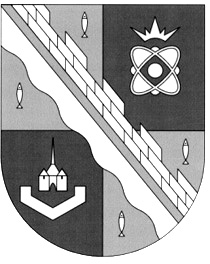 администрация МУНИЦИПАЛЬНОГО ОБРАЗОВАНИЯ                                        СОСНОВОБОРСКИЙ ГОРОДСКОЙ ОКРУГ  ЛЕНИНГРАДСКОЙ ОБЛАСТИпостановлениеот 09/10/2017 № 2264О внесении изменений в постановление администрацииСосновоборского городского округа от  10.02.2017 № 303«Об утверждении схемы размещения нестационарных торговых объектов на территории муниципального образованияСосновоборский  городской округ Ленинградской области»В  целях актуализации Схемы размещения нестационарных  торговых объектов на территории муниципального образования Сосновоборский городской округ Ленинградской области, с учетом предложений комиссии по вопросам размещения нестационарных торговых объектов от 21.07.2017 протокол № 2, от 14.08.2017 протокол № 3, администрация Сосновоборского городского округа                                            п о с т а н о в л я е т:1. Внести изменения в постановление администрации Сосновоборского городского округа от 10.02.2017 № 303  «Об утверждении схемы размещения нестационарных торговых объектов на территории муниципального образования Сосновоборский  городской округ Ленинградской области»: 1.1. Схему размещения нестационарных торговых  объектов на территории муниципального образования Сосновоборский  городской округ Ленинградской области, включающую в себя текстовую часть,  изложить в новой редакции (приложение 1).1.2. Графическое изображение территории Сосновоборского городского округа (селитебная часть города)  с нанесением мест размещения нестационарных торговых объектов, изложить в новой редакции (приложение 2).2. Общему отделу администрации (Баскакова К.Л.) опубликовать  настоящее постановление в газете «Маяк».3. Пресс-центру администрации (Евсеев Д.В.) разместить настоящее постановление на официальном сайте администрации Сосновоборского городского округа.	4. Настоящее постановление вступает в силу со дня официального опубликования.5. Контроль за исполнением настоящего постановления возложить на первого заместителя главы администрации Подрезова В.Е.Глава администрации Сосновоборского городского округа                                                             В.Б.СадовскийИсп. Алесина Н.А. т.62849; ЛЕСОГЛАСОВАНО: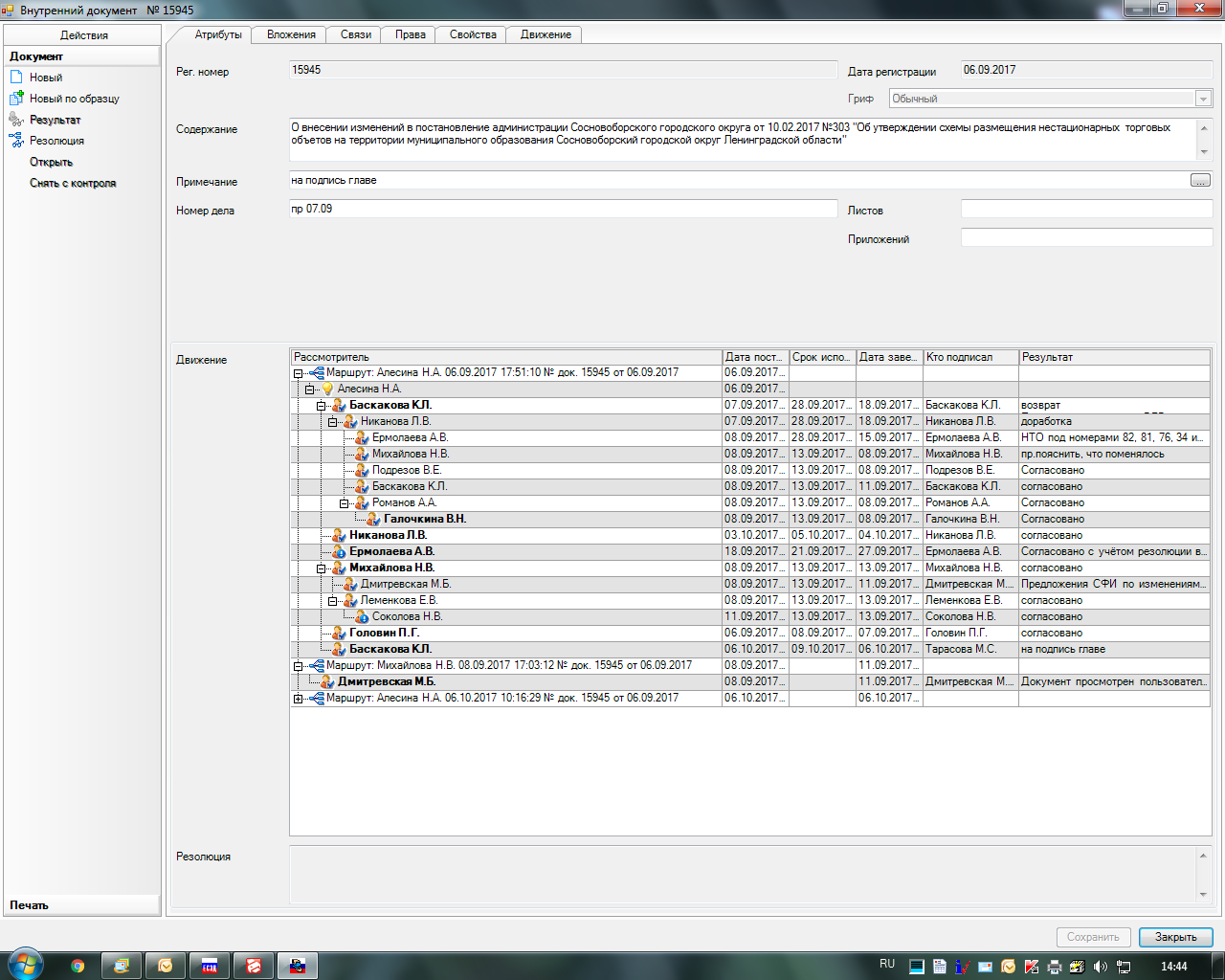 Рассылка:общий отдел, КУМИ, КАГиЗ,  ОЭР, прокуратураПРИЛОЖЕНИЕ к постановлению администрацииСосновоборского городского округаот 09/10/2017 № 2264                                                                                                                                                                                                                                                                                 (Приложение № 1)Схема размещения нестационарных торговых объектов на территории муниципального образования Сосновоборский городской округа Ленинградской областиПримечание:* - за исключением товаров, запрещенных к розничной продаже в нестационарных торговых объектах законодательством Российской Федерации.Идентификационный номер НТОМесто размещения НТО(адресный ориентир)Вид НТОПлощадь НТОкв.м.Правообладатель НТО(наименование, ИНН)Реквизиты документов  на размещение НТОСпециализацияНТО(продовольственные товары, непродовольственные товары, продукция общественного питания,сельскохозяйственная продукция, печатная продукция)*Является ли правообладательНТО субъектоммалого и (или)среднего предпринимательства (да/нет)123456781мкр.15,автобусная остановка «АТП»павильон                         (совмещен с остановочным павильоном)106ИП Петухов В.В.2014-ДА 248 от 11.08.2014 на неопределенный срок(пл.зем.уч. 114,4 кв.м.)непродовольственные товарыда2мкр.2, у зд.№16 по ул.50лет Октябрякиоск 5ип Муляр А.П.2015-ДА 099 от 25.03.2015 на неопределенный срок(пл.зем.уч. 9 кв.м.)продукция общественного питанияда3мкр.2, торговая зона "Сосновый Бор", автобусная остановка "Сосновый Бор"павильон(совмещен с остановочным павильоном)62ИП Иванов И.Ю.2014-ДА 329, 330  от 01.12.2014на неопределенный срок(пл.зем.уч. 34 кв.м.)продовольственные товарыда4мкр.10а, торговая зона "Москва" у зд. № 49 по  пр.Героевпавильон18ИП Баулина Т.И.Договор на размещение НТО №2017-НТО 12 от 03.04.2017 по 28.03.2022сельскохозяйственная продукцияда5мкр.7, у  магазина "Семерочка",  Липовский пр., д.4павильон28ИП Жмурина И.В.2015-ДА 023 от 23.01.2015 на неопределенный срок(пл.зем.уч 35 кв.м.)непродовольственные товарыда6мкр. 10а, у ж/д № 4 по ул.Машиностроителейпавильон 25ИП Гусев Д.С.2014-ДА 301 от 03.10.2014 на неопределенный срок(пл.зем.уч. 35 кв.м.)непродовольственные товарыда7мкр. 10а, торговая зона "Москва" у зд.№49 по  пр.Героевкиоск 5ИП Муляр А.П.2014-ДА 300 от 03.10.2014 на неопределенный срок(пл.зем.уч. 12 кв.м.)продукция общественного питанияда8мкр.7, у ж/д  № 34 по ул.Парковаякиоск9ООО "Сосновоборская городская печать"2015-ДА 051 от 12.02.2015 на неопределенный срок(пл.зем.уч. 20 кв.м.)печатная продукцияда9мкр.8, аллея Славы,  напротив магазина "Карусель»киоск9ООО "Сосновоборская городская печать"2015-ДА 048 от 12.02.2015 на неопределенный срок(пл.зем.уч. 17,5 кв.м.)печатная продукцияда10мкр.3, торговая зона "Таллинн"киоск9ООО "Сосновоборская городская печать"2015-ДА 049 от 12.02.2015 на неопределенный срок(пл.зем.уч.20 кв.м.)печатная продукцияда11мкр.9, торговая зона "Ленинград"киоск14ООО "Сосновоборская городская печать"2015-ДА 054 от 12.02.2015 на неопределенный срок(Пл.зем.уч. 10 кв.м.)печатная продукцияда12мкр. 10а, торговая зона "Москва"киоск9ООО "Сосновоборская городская печать"2015-ДА 050 от 12.02.2015 на неопределенный срок(пл.зем.уч. 20 кв.м.)печатная продукцияда13мкр.2, торговая зона "Сосновый Бор" ул.50 лет Октябрякиоск8ООО "Невоблпечать-Сосновый Бор"2015-ДА 029 от 26.01.2015 на неопределенный срок(пл.зем.уч. 16 кв.м.)печатная продукцияда14мкр.4 торговая зона "Природа» у ж/д № 29а по Пр.Героевкиоск7ООО "Невоблпечать-Сосновый Бор"2015-Д15А 030 от 26.01.216015 на неопределенный срок(пл.зем.уч. 11 кв.м.)печатная продукцияда15мкр.3, торговая зона "Солнечный"киоск8ООО "Невоблпечать-Сосновый Бор"2015-ДА 028 от 26.01.2015 на неопределенный срок(пл.зем.уч. 16 кв.м.)печатная продукцияда16мкр.10а, в районе автобусной остановки "Магазин "Иртыш"киоск8ООО "Невоблпечать-Сосновый Бор"2015-ДА 027 от 26.01.2015 на неопределенный срок(пл.зем.уч. 17,5 кв.м.)печатная продукцияда17мкр.14, в районе ул.Солнечная, д.23а и ДК "Строитель"киоск8ООО "Невоблпечать-Сосновый Бор"2015-ДА 210 от 31.08.2015 на неопределенный срок(пл.зем.уч. 35 кв.м.)печатная продукцияда18мкр.4, у 2-ой очереди  ТЦ «Робин Гуд» пр. Героев, 76 а, между остановкой и магазином «Драйв Автокиоск9ООО "Невоблпечать-Сосновый Бор"Договор на размещение НТО №2017-НТО 02 от 22.02.2017 по 22.02.2022печатная продукцияда19мкр.9, Пр.Героев, у ж/д             № 60 киоск10ИП Ковалев М.В.2015-ДА 101 от 25.03.2015 на неопределенный срок(пл.зем.уч. 17,5 кв.м.)продовольственные товары да20мкр.9, у ж/д №3 по ул.Малая Земля киоск10ИП Ковалев М.В.2015-ДА 100 от 25.03.2015 на неопределенный срок(пл.зем.уч. 17,5 кв.м.)продовольственные и непродовольственные товарыда21С/т "Северное", район садоводческого товарищества "Северное"павильон                         совмещен с остановочным павильоном24продовольственные товары22мкр.2, у автобусной остановки "Почта»павильон                               совмещен с остановочным павильоном60ИП Дорогина Н.А.№ 2011-ДА 258 от 26.0.2011 на неопределенный срок(пл.зем.уч. 85 кв.м.)продовольственные товарыда23мкр.8 ,ул.Кр.Форты, у зд.№ 14 павильон                             30ИП Дорогина Н.А.2015-ДА 167 от 28.05.2015 на неопределенный срок(пл.зем.уч. 35 кв.м.) сельскохозяйственная продукцияда24мкр.8, ул.Солнечная, автобусная остановка "Моряк"павильон                            совмещен с остановочным павильоном28ИП Дорогина Н.А.№ 2012-ДА 351 от 13.11.2012, с 27.12.2012 г. по 26.12.2017 г.(пл.зем.уч. 75 кв.м.)продовольственные товарыда25мкр.9, автобусная остановка "Москва" у ж/д № 54 по пр.Героевпавильон                               совмещен с остановочным павильоном 22ИП Волобуева Г.В.№ 2014-ДА 153 от 14.05.2014, с 28.04.2014 по 28.03.2019(пл.зем.уч.55,4 кв.м.)продовольственные товарыда26мкр.8,  Пр.Героев, у   ж/д   №  40 павильон18ИП Оруджов А.Р.о.2015-ДА 025 от 26.01.2015 на неопределенный срок(пл.зем.уч. 38,5 кв.м.)сельскохозяйственная продукцияда27мкр.7, у дома № 2 по Липовскому проездупавильон28ИП Оруджов А.Р.о.2015-ДА 024 от 26.01.2015 на неопределенный срок(пл.зем.уч. 35 кв.м.)сельскохозяйственная продукцияда28мкр.10а, торговая зона "Москва"павильон                   17ИП Ягудина К.С.Договор на размещение НТО №2017-НТО 02 от 07.04.2017 по 24.03.2022непродовольственные товарыда29мкр.3, торговая зона "Таллинн", у ж/д № 8павильон21Мартынова О.В.2015-ДА 132 от 28.04.2015 на неопределенный срок(пл.зем.уч. 35 кв.м.)сельскохозяйственная продукциянет30мкр.4, Пр.Героев,   автобусная остановка "Природа"павильон                           совмещен с остановочным павильоном60Мартынова О.В.№ 2014-ДА 326 от 27.11.2014, с 25.11.2014 по 25.11.2024(пл.зем.уч. 86 кв.м.)продовольственные товарынет31мкр.10а, у д. № 17/1 по ул. Молодежнойпавильон 32Мартынова О.В. 2015-ДА 131 от 28.04.2015 на неопределенный срок(пл.зем.уч. 35 кв.м.)продовольственные товарынет32Район ДНТ "Весна"павильон81ИП Черняков Г.И.№ 2014-ДА 103 от 01.04.2014,  с 27.03.2014 по 27.02.2019(пл.зем.уч.499 кв.м.)продовольственные товарыда33мкр.10а, у ж/д. № 23 по ул.Кр.Фортовпавильон 30ИП Тютина Н.С.                        2015-ДА 006 от 19.01.2015 на неопределенный срок(пл.зем.уч. 35 кв.м.)продовольственные товарыда34Промзона, Копорское шоссе, автобусная остановка "Хлебозавод"павильон                              совмещен с остановочным павильоном 40ООО "Сосновоборский хлебзавод»2014-ДА 014 от 16.01.2014 на неопределенный срок(пл.зем.уч. 100 кв.м.)продовольственные товарыда35мкр. 16, автобусная остановка у маг. Пр.Героев, 35павильон                              совмещен с остановочным павильоном42ИП Медведкова Р.С.2014-ДА 342 от 30.12.2014 на неопределенный срок(пл.зем.уч. 89 кв.м.)продовольственные товарыда36мкр.7, у ж/д № 2 пр.Липовскийпавильон24ИП Багиев Г.А.о.2015-ДА 176 от 15.06.2015 на неопределенный срок(пл.зем.уч. 50 кв.м.)непродовольственные товарыда37мкр.2, у зд. № 13 по ул.Ленинскойпавильон26ИП Савран И.С.Договор на размещение НТО №2017-НТО 19 от 15.06.2017 по 09.06.2022сельскохозяйственная продукцияда38мкр.10а, у ж/д №8 по ул.Машиностроителейпавильон23ИП Муратова Л.Н.2015-ДА 021 от 23.01.2015 на неопределенный срок(пл.зем.уч. 35 кв.м.)сельскохозяйственная продукцияда39мкр.3, у ж/д №9 по ул.Солнечнойпавильон18ИП Кузьменко И.П.Договор на размещение НТО №2017-НТО 07 от 20.03.2017 по 14.03.2022непродовольственные товарыда40мкр.8, у ТРЦ "Галактика"павильон22ИП Багиев Г.А.о.2015-ДА 005 от 19.01.2015 на неопределенный срокнепродовольственные товарыда41ул.Набережная, в районе автобусной остановки киоск34ООО «Радуга»Договор на размещение НТО №2017-НТО 10 от 27.03.2017 по 17.03.2022продовольственные товарыда42район гаражного кооператива "Березка"павильон82ИП Иванов И.Ю.2015-ДА 007 от 19.01.2015 на неопределенный срок(пл.зем.уч. 80 кв.м.)продовольственные товарыда43мкр.3 ул. Солнечная, д.9, по нечётной стороне, возле маг. «Солнечный», остановка «ул.Солнечная»павильон совмещен с остановочным павильоном 85ИП Караев А.Ш.о.Договор на размещение НТО №2017-НТО 03 от 28.02.2017 по 28.02.2022продовольственные товарыда44мкр. 8 ул. Космонавтов, д.4, со стороны торгового центра «Галактика», остановка «ДК «Строитель»павильон совмещен с остановочным павильоном48ИП Рожко П.З.Договор на размещение НТО №2017-НТО 11 от 27.03.2017 по 18.03.2022непродовольственные товарыда45мкр. 13-14, ул.Солнечная, д.19, по нечётной стороне улицы, остановка "ДК Строитель"павильон совмещен с остановочным павильоном53ИП Савельева Е.В.2015-ДА 199 от 27.07.2015 на неопределенный срок(пл.зем.уч. 85 кв.м.)непродовольственные товарыда46мкр. 10а, пр. Героев д.49а/1, остановка «Маг. Москва»павильон совмещен с остановочным павильоном40ИП Пятакова С.Н.Договор на размещение НТО №2017-НТО 17 от 11.04.2017 по 11.04.2022непродовольственные товарыда47мкр.16, ул. Красных Фортов, д.24, со стороны тор. центра «Карусель»павильон22ИП Кузьменко И.П.Договор на размещение НТО №2017-НТО 02 от 20.03.2017 по 14.03.2022непродовольственные товарыда48 мкр. 3, ул. Сибирская, д.12, с торца, возле подпорной стенкипавильон25ИП Караев А.Ш.о.Договор на размещение НТО №2017-НТО 04 от 28.02.2017 по 28.02.2022сельскохозяйственная продукцияда49мкр.4, в районе бывшего магазина «Эвридика», пешеходная зона между магазином «Якорь» и магазином «Придорожный»павильон24ИП Алиев Р.Б.о.№ 2015-ДА 109 от 03.04.2015,  с 02.04.2015 г. по 02.03.2020 г.(пл.зем.уч. 35 кв.м.)сельскохозяйственная продукцияда503 мкр., в р-не зд. маг. д.15а по ул.Солнечнаяпавильон21ИП Паршенков В.А.№ 2015-ДА 047 от 10.02.2015, с 25.12.2014 по 25.12.2024(пл.зем.уч. 75 кв.м.)непродовольственные товарыда517 мкр. ул.Парковая, в районе д.44павильон совмещен с остановочным павильоном30ИП Кузьменко И.П.Договор на размещение НТО №2017-НТО 08 от 20.03.2017 по 14.03.2022непродовольственные товарыда52 ул.Загородная,  з/у 6/2павильон24продовольственные и непродовольственные товары53В районе кладбища «Воронка», у входа(размещение на период с 01 апреля по 31 октября)палатка (5 мест)6непродовольственные товары54Район городского пляжа до пешеходного моста(размещение на период с 01 мая по 30 сентября) палатка   (5 мест)6продовольственные товары55Район городского пляжа до пешеходного моста(размещение на период с 01 мая по 30 сентября)специализирован-ное или специально оборудованное для торговли транспортное средство, мобильное оборудование в комплекте с транспортным средством; палатка 20продовольственные товары56Липово,  городской пляж, в районе бетонной площадки  напротив автобусной остановки(размещение на период с 01 мая по 30 сентября)специализированное  или специально оборудованное для торговли транспортное средство, мобильное оборудование в комплекте с транспортным средством; палатка 20продовольственные товары57В районе платформы «80 км»специализированное  или специально оборудованное для торговли транспортное средство, мобильное оборудование в комплекте с транспортным средством 20продовольственные товары58В начале биатлонной трассы в Липовоспециализированные  или специально оборудованные для торговли транспортные средства, мобильное оборудование в комплекте с транспортным средством20продовольственные товары59промзона, территория, прилегающая к бывшей базе ОРСа со стороны въезда  (для торговли сельскохозяйственной продукцией  в период: массовой заготовки населением  овощей (с 01 апреля  по 31 октября)автотранспортное средство(8 машино/мест)450 сельскохозяйственная продукция60мкр 15, напротив дома № 33а по ул.Солнечной(с 01 апреля  по 31 октября)палатки                       9 сельскохозяйственная продукция61мкр 15, напротив дома                   № 35а  по ул.Солнечной(с 01 апреля по 31 октября) палатки                       9 сельскохозяйственная продукция62мкр.7 по ул.Парковой в районе автобусной остановки , у зд.  № 44а (с 01 апреля  по 31 октября)палатки                       9сельскохозяйственная продукция63мкр. 4 напротив ж/дома № 64 по Пр.Героев (за магазином «Якорь») у автобусной остановкипавильон24продовольственные товары64мкр.4, у 2-ой очереди ТЦ «Робин Гуд» между остановкой и магазином «Драй Авто»павильон24ИП Пятакова С.Н.Договор на размещение НТО №2017-НТО 13 от 06.04.2017 по 06.04.2022непродовольственные товарыда65мкр. 7а у ж/дома №25 по ул.Парковой, напротив магазина «Магнит»павильон совмещен с остановочным павильоном52ИП Непорожнева С.Н.Договор на размещение НТО №2017-НТО 14 от 06.04.2017 по 06.04.2022непродовольственные товарыда66мкр. «Заречье» в районе зд.  №6  по ул.ПионерскойМесто размещения НТО  исключено  из схемы на основании постановления администрации Сосновоборского городского округа  от 30.06.2017 №1477 Место размещения НТО  исключено  из схемы на основании постановления администрации Сосновоборского городского округа  от 30.06.2017 №1477 Место размещения НТО  исключено  из схемы на основании постановления администрации Сосновоборского городского округа  от 30.06.2017 №1477 Место размещения НТО  исключено  из схемы на основании постановления администрации Сосновоборского городского округа  от 30.06.2017 №1477 Место размещения НТО  исключено  из схемы на основании постановления администрации Сосновоборского городского округа  от 30.06.2017 №1477 Место размещения НТО  исключено  из схемы на основании постановления администрации Сосновоборского городского округа  от 30.06.2017 №1477 6710 б мкр., ул.Молодежная, 32 в районе здания начальных классов  школы №7Место размещения НТО  исключено  из схемы настоящим постановлениемМесто размещения НТО  исключено  из схемы настоящим постановлениемМесто размещения НТО  исключено  из схемы настоящим постановлениемМесто размещения НТО  исключено  из схемы настоящим постановлениемМесто размещения НТО  исключено  из схемы настоящим постановлениемМесто размещения НТО  исключено  из схемы настоящим постановлением6810 б мкр., ул.Молодежная, 32 в районе здания начальных классов школы №7Место размещения НТО  исключено  из схемы настоящим постановлениемМесто размещения НТО  исключено  из схемы настоящим постановлениемМесто размещения НТО  исключено  из схемы настоящим постановлениемМесто размещения НТО  исключено  из схемы настоящим постановлениемМесто размещения НТО  исключено  из схемы настоящим постановлениемМесто размещения НТО  исключено  из схемы настоящим постановлением6910 б мкр., ул.Молодежная напротив зд. 26а,  в районе автобусной остановкиМесто размещения НТО  исключено  из схемы настоящим постановлениемМесто размещения НТО  исключено  из схемы настоящим постановлениемМесто размещения НТО  исключено  из схемы настоящим постановлениемМесто размещения НТО  исключено  из схемы настоящим постановлениемМесто размещения НТО  исключено  из схемы настоящим постановлениемМесто размещения НТО  исключено  из схемы настоящим постановлением7010б мкр. ул.Молодежная, у зд. № 36, торговая зона «Молодежный»киоск8ООО "Невоблпечать-Сосновый Бор"Договор на размещение НТО №2017-НТО 01 от 22.02.2017 по 22.02.2022печатная продукциида714 мкр. площадка между магазином «Якорь» по Пр.Героев, 74а и зданием бывшего маг. «Эвридика» пр. Героев, 74(размещение на период с 07 декабря по 07 января)елочный базар10непродовольственные товары723 мкр., ул.Сибирская, 7а между  подпорной стенкой у стелы «Старый Томмасс» и кафе «Жемчужина»(размещение на период с 07 декабря по 07 января)елочный базар10непродовольственные товары73мкр. 10а, торговая зона «Москва», у стилобата магазина «Дикси» между павильоном «Цветы» и киоском "Сосновоборская городская печать"(размещение на период с 07 декабря  по 07 января)елочный базар10непродовольственные товары74мкр.3, торговая зона «Таллинн» у зд.№7 по ул.Сибирскойкиоск17,5ИП Ковалев М.В.2015-ДА 102 от 25.03.2015 на неопределенный срок(пл.зем.уч. 17,5 кв.м.)продовольственные товарыда75мкр.2, на  пересечении ул. 50 лет Октября и ул.Комсомольская, у моста в сторону мкр. «Заречье»павильон24сельскохозяйственная продукция76Липово,   автобусная остановка в сторону СПбпавильон совмещен с остановочным павильоном52продовольственные товары7710б мкр., напротив ж/д  №78 по ул.Молодежнойпавильон24продовольственные товары7810б мкр., напротив ж/д №78 по ул.Молодежнойкиоск8печатная продукции7913 мкр.,в районе ж/д № 4 ул.Петра Великого павильон24сельскохозяйственная продукция8013 мкр., между ж/д №  26  по ул. Космонавтов и ж/д № 6 по ул.Петра Великогопавильон24продовольственные товары811 мкр.,в районе  ж/д №3 по ул.Мирапавильон24продовольственные товары821 мкр., в районе ж/д №5  по ул.Мирапавильон24сельскохозяйственная продукция